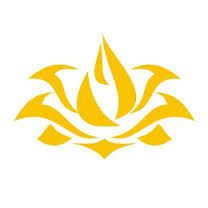 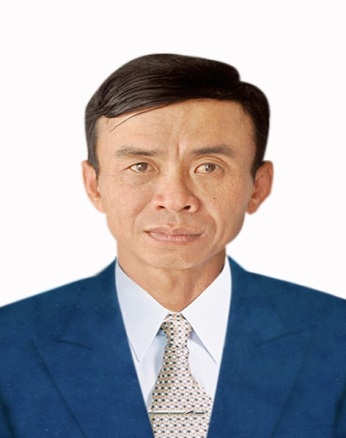 	Họ và tên:     PHẠM BÁ NHẬT	Sinh ngày 28 tháng 9 năm 1976	    Giới tính: NamQuốc tịch: Việt Nam	Dân tộc: Kinh	Tôn giáo: KhôngQuê quán: Xã Quảng Thái, huyện Quảng Điền, tỉnh Thừa Thiên HuếNơi ở hiện nay: Thôn Tây Hoàng, xã Quảng Thái, huyện Quảng Điền, tỉnh Thừa Thiên HuếTrình độ: - Giáo dục phổ thông: 9/12- Chuyên môn, nghiệp vụ:   - Lý luận chính trị: Sơ cấp- Ngoại ngữ:  Nghề nghiệp, chức vụ: Phó Bí thư Chi bộ, Trưởng thôn Tây Hoàng, xã Quảng Thái, huyện Quảng Điền, tỉnh Thừa Thiên Huế.Ngày vào Đảng Cộng sản Việt Nam: 07/5/2006  	Ngày chính thức:  07/5/2007Tình trạng sức khoẻ: Bình thường Các hình thức khen thưởng:  Là đại biểu Hội đồng nhân dân xã Quảng Thái, nhiệm kỳ 2016 - 2021TÓM TẮT QUÁ TRÌNH CÔNG TÁC:	 - Từ tháng 8/2005  đến tháng 10/2010: Phó Bí thư Chi đoàn thôn Tây Hoàng, xã Quảng Thái, huyện Quảng Điền, tỉnh Thừa Thiên Huế.	- Từ tháng 10/2010  đến tháng 7/2011: Làm nông nghiệp tại xã Quảng Thái, huyện Quảng Điền, tỉnh Thừa Thiên Huế.	- Từ tháng 8/2011  đến tháng 6/2012: Phó Bí thư Chi bộ thôn Tây Hoàng, xã Quảng Thái, huyện Quảng Điền, tỉnh Thừa Thiên Huế.	- Từ tháng 7/2012  đến tháng 6/2016: Phó Bí thư Chi bộ kiêm trưởng Ban Công tác Mặt trận thôn Tây Hoàng, xã Quảng Thái, huyện Quảng Điền, tỉnh Thừa Thiên Huế.	- Từ tháng 7/2016  đến nay: Phó Bí thư Chi bộ, trưởng thôn Tây Hoàng, xã Quảng Thái, huyện Quảng Điền, tỉnh Thừa Thiên Huế.ỦY BAN BẦU CỬ XÃ QUẢNG THÁI